АДМИНИСТРАТИВНЫЙ РЕГЛАМЕНТпредоставления муниципальной услугипо выдаче уведомления о соответствии (несоответствии) указанных в уведомлении о планируемых строительстве или реконструкции объекта индивидуального жилищного строительства или садового дома параметров объекта индивидуального жилищного строительства или садового дома установленным параметрам и допустимости размещения объекта индивидуального жилищного строительства или садового дома на земельном участке I. ОБЩИЕ ПОЛОЖЕНИЯ1. Настоящий Административный регламент (далее - Регламент) устанавливает порядок и стандарт предоставления управлением архитектуры и инвестиций администрации города Канска (далее - Управление) муниципальной услуги по выдаче уведомления о соответствии (несоответствии) указанных в уведомлении о планируемых строительстве или реконструкции объекта индивидуального жилищного строительства или садового дома (далее - объект) параметров объекта индивидуального жилищного строительства или садового дома установленным параметрам и допустимости размещения объекта индивидуального жилищного строительства или садового дома на земельном участке (далее - Услуга). 2. Уведомителем при предоставлении Услуги является застройщик - физическое или юридическое лицо либо его уполномоченный представитель, обеспечивающее на принадлежащем ему земельном участке строительство, реконструкцию объекта индивидуального жилищного строительства или садового дома.Интересы уведомителей могут представлять иные лица, уполномоченные уведомителем в соответствии с действующим законодательством.3. Муниципальная услуга предоставляется Управлением архитектуры и инвестиций администрации города Канска (далее - Управление) по письменным обращениям уведомителей. Также, информирование граждан, прием заявлений и выдача готового результата предоставления муниципальной услуги осуществляется в структурном подразделении Краевого государственного бюджетного учреждения «Многофункциональный центр предоставления государственных и муниципальных услуг» в г.Канске (далее МФЦ).4 Информация о месте нахождения, графике работы, номерах телефонов, адресах электронной почты и официального сайта Управления, МФЦМесто нахождения Управления: г. Канск, мкр. 4-й Центральный, 22.Юридический адрес: 663600, Красноярский край, г.Канск, ул.Ленина, 4/1 Почтовый адрес Управления: 663600, Красноярский край, г.Канск, мкр. 4-й Центральный, 22.График работы Управления:понедельник - пятница: с 8.00 до 17.00 час.;перерыв на обед: с 12.00 до 13.00 час.;выходные дни - суббота, воскресенье;прием уведомителей специалистами Управления:понедельник, вторник с 08.00 до 12.00 час.Информацию о предоставлении муниципальной услуги, сведения о ходе предоставления муниципальной услуги можно получить по телефонам:8 (39161) 3-28-65, 8 (39161) 2-28-38.Адрес электронной почты Управления:  Arhkansk@yandex.ruАдрес официального сайта администрации города Канска в информационно-телекоммуникационной сети Интернет: http://www.kansk-adm.ru.Место нахождения КГБУ «Многофункциональный центр предоставления государственных и муниципальных услуг» (далее - МФЦ): Красноярский край, г.Канск, мкр. Северный, д.34; справочные телефонные номера: 8(39161)3-56-40, 8(39161) 3-57-40.Электронный адрес сайта МФЦ в информационно-телекоммуникационной сети Интернет: http://www.24mfc.ru.5. Для получения информации по вопросам предоставления муниципальной услуги, в том числе сведений о ходе предоставления муниципальной услуги, граждане могут обратиться:1) устно на личном приеме или посредством телефонной связи к уполномоченному лицу Управления;2) в письменной форме или в форме электронного документа в адрес Управления.3) в МФЦ.В любое время с момента приема документов уведомитель имеет право на получение информации о ходе предоставления муниципальной услуги.6. Регламент размещается на интернет-сайте администрации г.Канска http://www.kansk-adm.ru, также на информационных стендах, расположенных в Управлении по адресу: Красноярский край, г.Канск, мкр. 4-й Центральный, 22. И информационных стендах, расположенных в здании МФЦ.II. СТАНДАРТ ПРЕДОСТАВЛЕНИЯ УСЛУГИ7.Наименование Услуги: выдача уведомления о соответствии (несоответствии) указанных в уведомлении о планируемых строительстве или реконструкции объекта индивидуального жилищного строительства или садового дома параметров объекта индивидуального жилищного строительства или садового дома установленным параметрам и допустимости размещения объекта индивидуального жилищного строительства или садового дома на земельном участке (далее также - уведомление о соответствии (несоответствии) планируемого объекта).8. Органом, предоставляющим Услугу, является Управление.9. Результатом предоставления Услуги является выдача застройщику:уведомления о соответствии указанных в уведомлении о планируемом строительстве объекта параметров объекта установленным параметрам и допустимости размещения объекта на земельном участке (далее - уведомление о соответствии планируемого объекта);уведомления о несоответствии планируемого объекта.10. Срок предоставления Услуги:1) срок направления уведомления о соответствии (несоответствии) планируемого объекта составляет семь рабочих дней со дня получения от застройщика уведомления о планируемом строительстве (об изменении параметров планируемого строительства или реконструкции) объекта и прилагаемых документов, за исключением случая, предусмотренного подпунктом 2 пункта 10 настоящего Регламента;2) срок направления уведомления о соответствии (несоответствии) планируемого объекта составляет двадцать рабочих дней со дня получения от застройщика уведомления о планируемом строительстве и прилагаемых документов в случае, если строительство или реконструкция объекта планируется в границах территории исторического поселения федерального или регионального значения и в уведомлении о планируемом строительстве не содержится указание на типовое архитектурное решение.11. Правовые основания предоставления Услуги:Конституция Российской Федерации;Градостроительный кодекс Российской Федерации;Федеральный закон от 29.12.2004 № 191-ФЗ «О введении в действие Градостроительного кодекса Российской Федерации»;Федеральный закон от 06.10.2003 № 131-ФЗ «Об общих принципах организации местного самоуправления в Российской Федерации»;Федеральный закон от 02.05.2006 № 59-ФЗ «О порядке рассмотрения обращений граждан Российской Федерации»;Федеральный закон от 27.07.2010 № 210-ФЗ «Об организации предоставления государственных и муниципальных услуг» (далее – Федеральный закон № 210-ФЗ);Приказ Минстроя России от 19.09.2018 № 591/пр «Об утверждении форм уведомлений, необходимых для строительства или реконструкции объекта индивидуального жилищного строительства или садового дома»;Устав города Канска;Генеральный план города Канска, утвержденный решением Канского городского Совета депутатов от 28.02.2007  № 29-274;Постановление администрации города Канска от 19.10.2010 № 1760 «Об утверждении порядка разработки и утверждения административных регламентов предоставления муниципальных услуг».Постановление  администрации города Канска от 24.06.2009 № 900 «Об инструкции по делопроизводству»12. Для предоставления муниципальной услуги уведомитель обращается в Управление с документами, указанными в п. 13 и уведомлением о планируемом строительстве, составленным по форме, утвержденной приказом Минстроя России от 19.09.2018 № 591/пр «Об утверждении форм уведомлений, необходимых для строительства или реконструкции объекта индивидуального жилищного строительства или садового дома» посредством:почтового отправления в Управление по адресу: 663600, Красноярский край, г. Канск, мкр. 4-й Центральный, 22;лично (через уполномоченного представителя) по адресу: Красноярский край, г. Канск, мкр. 4-й Центральный, 22.через структурное подразделение КГБУ «Многофункциональный центр предоставления государственных и муниципальных услуг» в городе Канске, расположенное по адресу: Красноярский край, г. Канск, мкр.Северный, 34;13 Исчерпывающий перечень сведений, содержащихся в уведомлении о планируемом строительстве, и документов, необходимых в соответствии с Градостроительным кодексом Российской Федерации для рассмотрения уведомления о планируемом строительстве.1) исчерпывающий перечень сведений, содержащихся в уведомлении о планируемом строительстве:фамилия, имя, отчество (при наличии), место жительства застройщика, реквизиты документа, удостоверяющего личность (для физического лица);наименование и местонахождение застройщика (для юридического лица), а также государственный регистрационный номер записи о государственной регистрации юридического лица в Едином государственном реестре юридических лиц и идентификационный номер налогоплательщика, за исключением случая, если застройщиком является иностранное юридическое лицо;кадастровый номер земельного участка (при его наличии), адрес или описание местоположения земельного участка;сведения о праве застройщика на земельный участок, а также сведения о наличии прав иных лиц на земельный участок (при наличии таких лиц);сведения о виде разрешенного использования земельного участка и объекта капитального строительства (объекта индивидуального жилищного строительства или садового дома);сведения о планируемых параметрах объекта, в целях строительства или реконструкции которых подано уведомление о планируемом строительстве, в том числе об отступах от границ земельного участка;сведения о том, что объект не предназначен для раздела на самостоятельные объекты недвижимости;почтовый адрес и (или) адрес электронной почты для связи с застройщиком;сведения о способе направления застройщику уведомлений.2) исчерпывающий перечень необходимых документов:правоустанавливающие документы на земельный участок в случае, если права на него не зарегистрированы в Едином государственном реестре недвижимости;документ, подтверждающий полномочия представителя застройщика, в случае, если уведомление о планируемом строительстве направлено представителем застройщика;заверенный перевод на русский язык документов о государственной регистрации юридического лица в соответствии с законодательством иностранного государства в случае, если застройщиком является иностранное юридическое лицо;описание внешнего облика объекта в случае, если строительство или реконструкция объекта планируется в границах территории исторического поселения федерального или регионального значения, за исключением случая, предусмотренного частью 5 статьи 51.1 Градостроительного кодекса Российской Федерации. Описание внешнего облика объекта включает в себя описание в текстовой форме и графическое описание. Описание внешнего облика объекта в текстовой форме включает в себя указание на параметры объекта, цветовое решение их внешнего облика, планируемые к использованию строительные материалы, определяющие внешний облик объекта, а также описание иных характеристик объекта, требования к которым установлены градостроительным регламентом в качестве требований к архитектурным решениям объекта капитального строительства. Графическое описание представляет собой изображение внешнего облика объекта, включая фасады и конфигурацию объекта.Документы (их копии или сведения, содержащиеся в них), указанные в абзаце третьем подпункта 2 пункта 13 настоящего Регламента, запрашиваются Управлением в государственных органах, органах местного самоуправления и подведомственных государственным органам или органам местного самоуправления организациях, в распоряжении которых находятся указанные документы, в срок не позднее трех рабочих дней со дня получения уведомления о планируемом строительстве, если застройщик не представил указанные документы самостоятельно.В случае неполучения от службы по государственной охране объектов культурного наследия Красноярского края в срок, указанный в части 9 статьи 51.1 Градостроительного кодекса Российской Федерации, уведомления о несоответствии описания внешнего облика объекта указанным предмету охраны исторического поселения и требованиям к архитектурным решениям объектов капитального строительства, описание внешнего облика объекта, предусмотренное абзацем шестым подпункта 2 пункта 13 настоящего Регламента, считается соответствующим предмету охраны исторического поселения и требованиям к архитектурным решениям объектов капитального строительства.14. Запрещено требовать от уведомителя:1) представления документов и информации или осуществления действий, представление или осуществление которых не предусмотрено нормативными правовыми актами, регулирующими отношения, возникающие в связи с предоставлением государственных и муниципальных услуг;2) представления документов и информации, в том числе подтверждающих внесение уведомителем платы за предоставление государственных и муниципальных услуг, которые находятся в распоряжении органов, предоставляющих государственные услуги, органов, предоставляющих муниципальные услуги, иных государственных органов, органов местного самоуправления либо подведомственных государственным органам или органам местного самоуправления организаций, участвующих в предоставлении предусмотренных частью 1 статьи 1 Федерального закона 210-ФЗ государственных и муниципальных услуг, в соответствии с нормативными правовыми актами Российской Федерации, нормативными правовыми актами субъектов Российской Федерации, муниципальными правовыми актами, за исключением документов, включенных в определенный частью 6 настоящей статьи перечень документов. Уведомитель вправе представить указанные документы и информацию в органы, предоставляющие государственные услуги, и органы, предоставляющие муниципальные услуги, по собственной инициативе;3) осуществления действий, в том числе согласований, необходимых для получения государственных и муниципальных услуг и связанных с обращением в иные государственные органы, органы местного самоуправления, организации, за исключением получения услуг и получения документов и информации, предоставляемых в результате предоставления таких услуг, включенных в перечни, указанные в части 1 статьи 9 Федерального закона 210-ФЗ;4) представления документов и информации, отсутствие и (или) недостоверность которых не указывались при первоначальном отказе в приеме документов, необходимых для предоставления государственной или муниципальной услуги, либо в предоставлении государственной или муниципальной услуги, за исключением следующих случаев:а) изменение требований нормативных правовых актов, касающихся предоставления государственной или муниципальной услуги, после первоначальной подачи заявления о предоставлении государственной или муниципальной услуги;б) наличие ошибок в заявлении о предоставлении государственной или муниципальной услуги и документах, поданных уведомителем после первоначального отказа в приеме документов, необходимых для предоставления государственной или муниципальной услуги, либо в предоставлении государственной или муниципальной услуги и не включенных в представленный ранее комплект документов;в) истечение срока действия документов или изменение информации после первоначального отказа в приеме документов, необходимых для предоставления государственной или муниципальной услуги, либо в предоставлении государственной или муниципальной услуги;г) выявление документально подтвержденного факта (признаков) ошибочного или противоправного действия (бездействия) должностного лица органа, предоставляющего государственную услугу, или органа, предоставляющего муниципальную услугу, государственного или муниципального служащего, работника многофункционального центра, работника организации, предусмотренной частью 1.1 статьи 16 Федерального закона 210-ФЗ, при первоначальном отказе в приеме документов, необходимых для предоставления государственной или муниципальной услуги, либо в предоставлении государственной или муниципальной услуги, о чем в письменном виде за подписью руководителя органа, предоставляющего государственную услугу, или органа, предоставляющего муниципальную услугу, руководителя многофункционального центра при первоначальном отказе в приеме документов, необходимых для предоставления государственной или муниципальной услуги, либо руководителя организации, предусмотренной частью 1.1 статьи 16 Федерального закона 210-ФЗ, уведомляется уведомитель, а также приносятся извинения за доставленные неудобства.15. Основания для отказа в приеме документов.Текст документа написан неразборчиво, без указания фамилии, имени, отчества (при наличии) физического лица; в документах имеются подчистки, подписки, зачеркнутые слова и иные не оговоренные исправления.16. Основанием для возврата уведомления о планируемом строительстве является отсутствие в указанном уведомлении сведений или документов, предусмотренных подпунктом 1 или абзацами четвертым - шестым подпункта 2 пункта 13 настоящего Регламента.17. Основания для приостановления предоставления Услуги, отказа в предоставления Услуги, выдачи уведомления о несоответствии планируемого объекта.1) основания для приостановления предоставления Услуги или отказа в предоставлении Услуги отсутствуют;2) исчерпывающий перечень оснований для выдачи уведомления о несоответствии планируемого объекта:указанные в уведомлении о планируемом строительстве параметры объекта не соответствуют предельным параметрам разрешенного строительства, реконструкции объектов капитального строительства, установленным правилами землепользования и застройки, документацией по планировке территории, или обязательным требованиям к параметрам объектов капитального строительства, установленным Градостроительным кодексом Российской Федерации, другими федеральными законами и действующим на дату поступления уведомления о планируемом строительстве;размещение указанного в уведомлении о планируемом строительстве объекта не допускается в соответствии с видами разрешенного использования земельного участка и (или) ограничениями, установленными в соответствии с земельным и иным законодательством Российской Федерации и действующими на дату поступления уведомления о планируемом строительстве;уведомление о планируемом строительстве подано или направлено лицом, не являющимся застройщиком в связи с отсутствием у него прав на земельный участок;в срок, указанный в части 9 статьи 51.1 Градостроительного кодекса Российской Федерации, от службы по государственной охране объектов культурного наследия Красноярского края поступило уведомление о несоответствии описания внешнего облика объекта предмету охраны исторического поселения и требованиям к архитектурным решениям объектов капитального строительства, установленным градостроительным регламентом применительно к территориальной зоне, расположенной в границах территории исторического поселения федерального или регионального значения.18. В уведомлении о несоответствии планируемого объекта должны содержаться все основания направления застройщику такого уведомления с указанием:предельных параметров разрешенного строительства, реконструкции объектов капитального строительства, которые установлены правилами землепользования и застройки, документацией по планировке территории, или обязательных требований к параметрам объектов капитального строительства, которые установлены Градостроительным кодексом Российской Федерации, другими федеральными законами, действуют на дату поступления уведомления о планируемом строительстве и которым не соответствуют параметры объекта, указанные в уведомлении о планируемом строительстве;установленного вида разрешенного использования земельного участка, видов ограничений использования земельного участка, в связи с которыми не допускается строительство или реконструкция объекта, в случае недопустимости размещения объекта на земельном участке;сведения о том, что лицо, подавшее или направившее уведомление о планируемом строительстве, не является застройщиком в связи с отсутствием у него прав на земельный участок.19. Муниципальная услуга предоставляется бесплатно.20. Максимальный срок ожидания в очереди при подаче Заявления и при получении результатов предоставления Услуги - 15 минут.21. Требования к помещениям, в которых предоставляется муниципальная услуга, к залу ожидания, местам для заполнения заявления о предоставлении муниципальной услуги, информационным стендам с образцами их заполнения и перечнем документов, необходимых для предоставления муниципальной услуги, в том числе к обеспечению доступности для инвалидов указанных объектов в соответствии с законодательством Российской Федерации о социальной защите инвалидов:Помещения для предоставления муниципальной услуги размещаются преимущественно на нижних этажах зданий.Помещения оборудуются пандусами, пассажирскими лифтами или подъемными платформами для обеспечения доступа инвалидов на креслах-колясках на этажи выше или ниже этажа основного входа в здание (первого этажа), санитарно-техническими помещениями (доступными для инвалидов), расширенными проходами, позволяющими обеспечить беспрепятственный доступ уведомителей, включая уведомителей, использующих кресла-коляски.В помещениях предоставления муниципальных услуг расположение интерьера, подбор и расстановка приборов и устройств, технологического и иного оборудования должно соответствовать пределам, установленным для зоны досягаемости уведомителей, находящихся в креслах-колясках.При невозможности создания в Управлении условий для его полного приспособления с учетом потребностей инвалидов, Управлением проводятся мероприятия по обеспечению беспрепятственного доступа маломобильных граждан к объекту с учетом разумного приспособления.Для приема граждан, обратившихся за получением муниципальной услуги, выделяются отдельные помещения, снабженные соответствующими указателями. Рабочее место специалистов Управления оснащается настенной вывеской или настольной табличкой с указанием фамилии, имени, отчества и должности. Указатели должны быть четкими, заметными и понятными, с дублированием необходимой для инвалидов звуковой либо зрительной информации, или предоставлением текстовой и графической информации знаками, выполненными рельефно-точечным шрифтом Брайля.Места для заполнения документов оборудуются стульями, столами, обеспечиваются бланками заявлений, раздаточными информационными материалами, письменными принадлежностями.Специалисты Управления при необходимости оказывают инвалидам помощь, необходимую для получения в доступной для них форме информации о правилах предоставления услуги, в том числе об оформлении необходимых для получения услуги документов, о совершении ими других необходимых для получения услуги действий.В информационных терминалах (киосках) либо на информационных стендах размещаются сведения о графике (режиме) работы Управления, информация о порядке и условиях предоставления муниципальной услуги, образцы заполнения заявлений и перечень документов, необходимых для предоставления муниципальной услуги.Места ожидания предоставления муниципальной услуги оборудуются стульями, кресельными секциями или скамьями. В местах ожидания предоставления муниципальной услуги предусматриваются доступные места общественного пользования (туалеты).Места предоставления муниципальной услуги оборудуются средствами пожаротушения и оповещения о возникновении чрезвычайной ситуации. На видном месте размещаются схемы размещения средств пожаротушения и путей эвакуации посетителей и работников Управления.При наличии на территории, прилегающей к местонахождению Управления, мест для парковки автотранспортных средств, выделяется не менее 10 процентов мест (но не менее одного места) для парковки специальных автотранспортных средств инвалидов.В Управлении обеспечивается:допуск на объект сурдопереводчика, тифлосурдопереводчика;сопровождение инвалидов, имеющих стойкие нарушения функции зрения и самостоятельного передвижения по территории Управления;допуск собаки-проводника при наличии документа, подтверждающего ее специальное обучение, выданного по форме и в порядке, установленных федеральным органом исполнительной власти, осуществляющим функции по выработке и реализации государственной политики и нормативно-правовому регулированию в сфере социальной защиты населения;предоставление инвалидам по слуху услуги с использованием русского жестового языка, в том числе специалистами диспетчерской службы видеотелефонной связи для инвалидов по слуху Красноярского края.Услуги диспетчерской службы для инвалидов по слуху предоставляет оператор-сурдопереводчик Красноярского регионального отделения Общероссийской общественной организации инвалидов «Всероссийское общество глухих», который располагается по адресу: г. Красноярск, ул. Карла Маркса, д.40 (второй этаж).Режим работы: ежедневно с 09:00 до 18:00 (кроме выходных и праздничных дней).Телефон/факс: 8 (391) 227-55-44.Мобильный телефон (SMS): 8-965-900-57-26.E-mail: kraivog@mail.ru.Skype: kraivog.ooVoo: kraivog.22. Показателями доступности и качества Услуги являются:показатели качества:актуальность размещаемой информации о порядке предоставления Услуги;соблюдение срока предоставления Услуги;доля обращений за предоставлением Услуги, в отношении которых осуществлено досудебное обжалование действий Управления, отделов и должностных лиц при предоставлении Услуги, в общем количестве обращений за Услугой;доля обращений за предоставлением Услуги, в отношении которых судом принято решение о неправомерности действий Управления, отделов и должностных лиц при предоставлении Услуги, в общем количестве обращений за Услугой;соблюдение сроков регистрации Заявлений.показатели доступности:создание условий для беспрепятственного доступа в помещение Управления для маломобильных групп населения.III. СОСТАВ, ПОСЛЕДОВАТЕЛЬНОСТЬ И СРОКИ ВЫПОЛНЕНИЯ АДМИНИСТРАТИВНЫХ ПРОЦЕДУР, ТРЕБОВАНИЯ К ПОРЯДКУ ИХ ВЫПОЛНЕНИЯ, В ТОМ ЧИСЛЕ ОСОБЕННОСТИ ВЫПОЛНЕНИЯ АДМИНИСТРАТИВНЫХ ПРОЦЕДУР В МНОГОФУНКЦИОНАЛЬНЫХ ЦЕНТРАХ23. Предоставление Услуги включает в себя следующие административные процедуры:1) прием и регистрацию уведомления о планируемом строительстве с приложенными документами;2) рассмотрение уведомления о планируемом строительстве и прилагаемых документов;3) направление или выдачу результата предоставления Услуги.Блок-схема последовательности административных процедур при предоставлении Услуги представлена в приложении  к настоящему Регламенту.24. Прием и регистрация уведомления о планируемом строительстве с приложенными документами:1) основанием для начала административной процедуры является получение Управлением уведомления о планируемом строительстве и прилагаемых документов, предусмотренных пунктом 13 настоящего Регламента.2) ответственным исполнителем за совершение административной процедуры является специалист отдела архитектуры Управления (далее - ответственный специалист);3) ответственный специалист регистрирует поступившее уведомление о планируемом строительстве с приложенными документами с присвоением входящего номера в день его поступления.4) результатом административной процедуры является регистрация поступившего уведомления о планируемом строительстве с приложенными документами;5) максимальный срок выполнения административной процедуры составляет один рабочий день со дня поступления уведомления о планируемом строительстве и прилагаемых документов в Управление.25. Рассмотрение уведомления о планируемом строительстве и прилагаемых документов:1) основанием для начала административной процедуры является поступление зарегистрированного уведомления о планируемом строительстве и прилагаемых документов руководителю Управления;2) ответственными исполнителями за совершение административной процедуры являются: специалист отдела архитектуры Управления;3) руководитель Управления в течение одного рабочего дня с момента регистрации уведомления о планируемом строительстве назначает ответственного специалиста за проведение проверки уведомления о планируемом строительстве и прилагаемых документов на соответствие сведениям и документам, предусмотренным подпунктом 1, вторым - пятым подпункта 2 пункта 13 настоящего Регламента;4) ответственный специалист в течение одного рабочего дня проводит проверку уведомления о планируемом строительстве и прилагаемых документов на соответствие сведениям и документам, предусмотренным подпунктом 1, абзацами вторым - пятым подпункта 2 пункта 13 настоящего Регламента и принимает решение о передаче уведомления о планируемом строительстве и прилагаемых документов руководителю Управления для дальнейшего рассмотрения либо о возврате уведомления о планируемом строительстве и прилагаемых документов застройщику.Отсутствие документов, предусмотренных абзацем вторым подпункта 2 пункта 13 настоящего Регламента, не является основанием для возврата уведомления о планируемом строительстве застройщику;5) в случае принятия решения о возврате уведомления о планируемом строительстве и прилагаемых документов застройщику ответственный специалист в течение трех рабочих дней со дня их поступления в Управление возвращает уведомление о планируемом строительстве и прилагаемые документы застройщику в соответствии с пунктом 16 настоящего Регламента способом, указанным в уведомлении о планируемом строительстве.В случае если уведомление о планируемом строительстве подано через МФЦ и застройщик выбрал способ получения уведомления о соответствии планируемого объекта через МФЦ, уведомление о планируемом строительстве и прилагаемые документы направляются ответственным специалистом в адрес МФЦ для выдачи застройщику;6) при отсутствии оснований для возврата уведомления о планируемом строительстве застройщику в соответствии с пунктом 16 настоящего Регламента ответственный специалист проводит проверку соответствия указанных в уведомлении о планируемом строительстве параметров объекта:предельным параметрам разрешенного строительства, реконструкции объектов капитального строительства, установленным правилами землепользования и застройки, документацией по планировке территории, и обязательным требованиям к параметрам объектов капитального строительства, установленным Градостроительным кодексом Российской Федерации, другими федеральными законами и действующим на дату поступления этого уведомления;допустимости размещения объекта в соответствии с разрешенным использованием земельного участка и ограничениями, установленными в соответствии с земельным и иным законодательством Российской Федерации и действующими на дату поступления этого уведомления.В случае непредставления застройщиком по собственной инициативе находящихся в распоряжении органов (организаций), предоставляющих (участвующих в предоставлении) государственные и муниципальные услуги, документов, указанных в абзаце втором подпункта 2 пункта 13 настоящего Регламента, ответственный сотрудник формирует и направляет необходимый межведомственный запрос. Запрос подлежит направлению в течение трех рабочих дней со дня поступления в Управление уведомления о планируемом строительстве.В случае если строительство или реконструкция объекта планируется в границах территории исторического поселения федерального или регионального значения и в уведомлении о планируемом строительстве не содержится указание на типовое архитектурное решение, ответственный сотрудник в течение трех рабочих дней со дня поступления в Управление уведомления о планируемом строительстве направляет указанное уведомление и приложенное к нему описание внешнего облика объекта, в том числе с использованием единой системы межведомственного электронного взаимодействия и подключаемых к ней региональных систем межведомственного электронного взаимодействия, в службу по государственной охране объектов культурного наследия Красноярского края;7) при отсутствии оснований для выдачи уведомления о несоответствии планируемого объекта, предусмотренных подпунктом 2 пункта 16 настоящего Регламента, ответственный сотрудник осуществляет подготовку проекта уведомления о соответствии планируемого объекта по форме, утвержденной приказом Минстроя России от 19.09.2018 № 591/пр «Об утверждении форм уведомлений, необходимых для строительства или реконструкции объекта индивидуального жилищного строительства или садового дома»;8) при наличии оснований, предусмотренных подпунктом 2 пункта 16 настоящего Регламента, ответственный сотрудник осуществляет подготовку проекта уведомления о несоответствии планируемого объекта по форме, утвержденной приказом Минстроя России от 19.09.2018 № 591/пр «Об утверждении форм уведомлений, необходимых для строительства или реконструкции объекта индивидуального жилищного строительства или садового дома».В случае направления застройщику уведомления о несоответствии планируемого объекта по основанию, предусмотренному абзацем пятым подпункта 2 пункта 16 настоящего Регламента, обязательным приложением к нему является уведомление о несоответствии описания внешнего облика объекта предмету охраны исторического поселения и требованиям к архитектурным решениям объектов капитального строительства, установленным градостроительным регламентом применительно к территориальной зоне, расположенной в границах территории исторического поселения федерального или регионального значения;9) подготовленный проект уведомления о соответствии планируемого объекта передается ответственным сотрудником на подпись начальнику Управления;10) результатом административной процедуры является:подписание уведомления о соответствии планируемого, либо уведомления о несоответствии планируемого объекта начальником Управления;возврат уведомления о планируемом строительстве и прилагаемых документов застройщику;11) копия уведомления о несоответствии объекта направляется ответственным сотрудником в сроки, указанные в подпунктах 1 или 2 пункта 10 настоящего Регламента, в том числе с использованием единой системы межведомственного электронного взаимодействия и подключаемых к ней региональных систем межведомственного электронного взаимодействия:в службу строительного надзора и жилищного контроля Красноярского края в случае направления указанного уведомления по основанию, предусмотренному абзацем вторым подпункта 2 пункта 16 настоящего Регламента;в Управление Федеральной службы государственной регистрации, кадастра и картографии по Красноярскому краю, комитет по управлению муниципальным имуществом города Канска а в случае направления указанного уведомления по основанию, предусмотренному абзацами третьим или четвертым подпункта 2 пункта 16 настоящего Регламента;в службу по государственной охране объектов культурного наследия Красноярского края в случае направления указанного уведомления по основанию, предусмотренному абзацем пятым подпункта 2 пункта 16 настоящего Регламента;12) максимальный срок выполнения административной процедуры по рассмотрению уведомления о планируемом строительстве и прилагаемых документов составляет пять рабочих дней, за исключением случая, предусмотренного подпунктом 2 пункта 10 настоящего Регламента, при котором максимальный срок выполнения административной процедуры составляет восемнадцать рабочих дней.26. Направление или выдача результата предоставления Услуги:1) основанием для начала административной процедуры является подписание руководителем Управления уведомления о соответствии (несоответствии) планируемого объекта;2) ответственным исполнителем за совершение административной процедуры является специалист отдела архитектуры Управления;3) результат предоставления Услуги выдается ответственным специалистом застройщику способом, указанным в уведомлении о планируемом строительстве.При выдаче результата предоставления Услуги на руки застройщику при предъявлении документа, удостоверяющего личность (его уполномоченному представителю при предъявлении документов, подтверждающих полномочия), в соответствующем журнале ставится подпись и расшифровка подписи застройщика (его уполномоченного представителя), получившего уведомление о соответствии (несоответствии) планируемого объекта, дата получения.В случае если уведомление о планируемом строительстве подано через МФЦ и застройщик выбрал способ получения уведомления о соответствии планируемого объекта через МФЦ, результат предоставления Услуги направляется ответственным специалистом в адрес МФЦ для выдачи застройщику.4) результатом административной процедуры является направление (выдача) ответственным специалистом застройщику (его уполномоченному представителю):уведомления о соответствии планируемого объекта;уведомления о несоответствии планируемого объекта;5) максимальный срок выполнения административной процедуры по выдаче результата предоставления Услуги составляет один рабочий день.27. Прием, регистрация, рассмотрение, направление или выдача результата предоставления Услуги на основании уведомления об изменении параметров планируемого строительства или реконструкции объекта осуществляется в соответствии с пунктами 24-26 настоящего Регламента.28.  Предоставление муниципальных услуг в МФЦ осуществляется в соответствии с Федеральным законом  № 210-ФЗ, муниципальными правовыми актами по принципу «одного окна», в соответствии с которым предоставление муниципальной услуги осуществляется после однократного обращения уведомителя с соответствующим запросом, а взаимодействие с органами, предоставляющими муниципальные услуги, осуществляется многофункциональным центром без участия уведомителя в соответствии с нормативными правовыми актами и соглашением о взаимодействии.МФЦ в соответствии с соглашением о взаимодействии осуществляет:1) прием и выдачу документов уведомителям по предоставлению муниципальных услуг;2) информирование уведомителей о порядке предоставления муниципальных услуг в многофункциональных центрах, о ходе выполнения запросов о предоставлении муниципальных услуг, а также по иным вопросам, связанным с предоставлением муниципальных услуг;3) взаимодействие с администрацией г. Канска и Управлением по вопросам предоставления муниципальных услуг;4) выполнение требований стандарта качества предоставления муниципальных услуг;5) размещение информации о порядке предоставления муниципальных услуг с использованием доступных средств информирования уведомителей (информационные стенды, сайт в информационно-коммуникационной сети Интернет);6) доступ уведомителям к Единому порталу государственных и муниципальных услуг;7) создание для уведомителей комфортных условий получения муниципальных услуг;8) иные функции, указанные в соглашении о взаимодействии.При реализации своих функций МФЦ не вправе требовать от уведомителя:1) представления документов и информации или осуществления действий, представление или осуществление которых не предусмотрено нормативными правовыми актами, регулирующими отношения, возникающие в связи с предоставлением муниципальной услуги;2) представления документов и информации, в том числе подтверждающих внесение уведомителем платы за предоставление муниципальных услуг, которые находятся в распоряжении органов, предоставляющих муниципальные услуги, иных органов местного самоуправления либо органов местного самоуправления организаций в соответствии с нормативными правовыми актами Российской Федерации, нормативными правовыми актами субъектов Российской Федерации, муниципальными правовыми актами, за исключением документов, включенных в определенный частью 6 статьи 7 Федерального закона № 210-ФЗ перечень документов. Уведомитель вправе представить указанные документы и информацию по собственной инициативе;3) осуществления действий, в том числе согласований, необходимых для получения муниципальных услуг и связанных с обращением в иные государственные органы, органы местного самоуправления, организации, за исключением получения услуг, включенных в перечни, указанные в части 1 статьи 9 Федерального закона № 210-ФЗ, и получения документов и информации, представляемых в результате предоставления таких услуг.4) представления документов и информации, отсутствие и (или) недостоверность которых не указывались при первоначальном отказе в приеме документов, необходимых для предоставления государственной или муниципальной услуги, либо в предоставлении государственной или муниципальной услуги, за исключением следующих случаев:а) изменение требований нормативных правовых актов, касающихся предоставления государственной или муниципальной услуги, после первоначальной подачи заявления о предоставлении государственной или муниципальной услуги;б) наличие ошибок в заявлении о предоставлении государственной или муниципальной услуги и документах, поданных уведомителем после первоначального отказа в приеме документов, необходимых для предоставления государственной или муниципальной услуги, либо в предоставлении государственной или муниципальной услуги и не включенных в представленный ранее комплект документов;в) истечение срока действия документов или изменение информации после первоначального отказа в приеме документов, необходимых для предоставления государственной или муниципальной услуги, либо в предоставлении государственной или муниципальной услуги;г) выявление документально подтвержденного факта (признаков) ошибочного или противоправного действия (бездействия) должностного лица органа, предоставляющего государственную услугу, или органа, предоставляющего муниципальную услугу, государственного или муниципального служащего, работника многофункционального центра, работника организации, предусмотренной частью 1.1 статьи 16 Федерального закона 210-ФЗ, при первоначальном отказе в приеме документов, необходимых для предоставления государственной или муниципальной услуги, либо в предоставлении государственной или муниципальной услуги, о чем в письменном виде за подписью руководителя органа, предоставляющего государственную услугу, или органа, предоставляющего муниципальную услугу, руководителя многофункционального центра при первоначальном отказе в приеме документов, необходимых для предоставления государственной или муниципальной услуги, либо руководителя организации, предусмотренной частью 1.1 статьи 16 Федерального закона 210-ФЗ, уведомляется уведомитель, а также приносятся извинения за доставленные неудобства.При реализации своих функций в соответствии с соглашениями о взаимодействии МФЦ обязан:1) предоставлять на основании запросов и обращений федеральных государственных органов и их территориальных органов, органов государственных внебюджетных фондов, органов государственной власти субъектов Российской Федерации, органов местного самоуправления, физических и юридических лиц необходимые сведения по вопросам, относящимся к установленной сфере деятельности многофункционального центра;2) обеспечивать защиту информации, доступ к которой ограничен в соответствии с федеральным законом, а также соблюдать режим обработки и использования персональных данных;3) соблюдать требования соглашений о взаимодействии;4) осуществлять взаимодействие с органами, предоставляющими муниципальные услуги, подведомственными органам местного самоуправления организациями и организациями, участвующими в предоставлении предусмотренных частью 1 статьи 1 Федерального закона № 210-ФЗ муниципальных услуг, в соответствии с соглашениями о взаимодействии, нормативными правовыми актами, регламентом деятельности МФЦ;5) при приеме запросов о предоставлении государственных или муниципальных услуг и выдаче документов устанавливать личность уведомителя на основании паспорта гражданина Российской Федерации и иных документов, удостоверяющих личность уведомителя, в соответствии с законодательством Российской Федерации, а также проверять соответствие копий представляемых документов (за исключением нотариально заверенных) их оригиналам.IV. ПОРЯДОК И ФОРМЫ КОНТРОЛЯ ЗА ИСПОЛНЕНИЕМАДМИНИСТРАТИВНОГО РЕГЛАМЕНТА29. Контроль за исполнением настоящего Регламента осуществляется в форме текущего контроля руководителем уполномоченного органа по предоставлению муниципальной услуги.30. Текущий контроль за соблюдением последовательности административных действий, определенных административными процедурами по предоставлению муниципальной услуги, и принятием в ходе ее предоставления решений осуществляется заместителем главы города по правовому и организационному обеспечению, управлению муниципальным имуществом и градостроительству - начальником Управления;31. Текущий контроль за полнотой и качеством предоставления муниципальной услуги включает в себя проведение проверок, выявление и устранение нарушений прав уведомителей, рассмотрение, принятие решений и подготовку ответов на обращение уведомителей, содержащих жалобы на решения, действия (бездействие) должностных лиц уполномоченного органа.32. Проверки могут быть плановыми и внеплановыми. Порядок и периодичность осуществления плановых проверок полноты и качества предоставления муниципальной услуги устанавливаются планом работы Управления. Внеплановая проверка проводится по конкретному обращению уведомителя.33. Результаты проверки оформляются в виде акта, в котором отмечаются выявленные недостатки и предложения по их устранению.34. По результатам проведения проверок в случае выявления нарушений прав уведомителей осуществляется привлечение виновных лиц к ответственности в соответствии с действующим законодательством Российской Федерации.V. ДОСУДЕБНЫЙ (ВНЕСУДЕБНЫЙ) ПОРЯДОК ОБЖАЛОВАНИЯ РЕШЕНИЙ И ДЕЙСТВИЙ (БЕЗДЕЙСТВИЯ) ОРГАНА, ПРЕДОСТАВЛЯЮЩЕГО УСЛУГУ, МНОГОФУНКЦИОНАЛЬНОГО ЦЕНТРА, ОРГАНИЗАЦИЙ, УКАЗАННЫХ В ЧАСТИ 1.1 СТАТЬИ 16 ФЕДЕРАЛЬНОГО ЗАКОНА № 210-ФЗ, А ТАКЖЕ ИХ ДОЛЖНОСТНЫХ ЛИЦ, МУНИЦИПАЛЬНЫХ СЛУЖАЩИХ, РАБОТНИКОВ35. Уведомители муниципальной услуги имеют право обратиться с заявлением или жалобой (далее - обращения) на действия (бездействие) исполнителя, ответственных лиц (специалистов), в том числе в следующих случаях:1) нарушение срока регистрации запроса о предоставлении муниципальной услуги, запроса, указанного в статье 15.1  Федерального закона № 210-ФЗ;2) нарушение срока предоставления муниципальной услуги;3) требование у уведомителя документов или информации либо осуществления действий, представление или осуществление которых не предусмотрено нормативными правовыми актами Российской Федерации, нормативными правовыми актами субъектов Российской Федерации, муниципальными правовыми актами для предоставления муниципальной услуги;4) отказ в приеме документов, предоставление которых предусмотрено нормативными правовыми актами Российской Федерации, нормативными правовыми актами субъектов Российской Федерации, муниципальными правовыми актами для предоставления муниципальной услуги, у уведомителя;5) отказ в предоставлении муниципальной услуги, если основания отказа не предусмотрены федеральными законами и принятыми в соответствии с ними иными нормативными правовыми актами Российской Федерации, законами и иными нормативными правовыми актами субъектов Российской Федерации, муниципальными правовыми актами;6) затребование с уведомителя при предоставлении муниципальной услуги платы, не предусмотренной нормативными правовыми актами Российской Федерации, нормативными правовыми актами субъектов Российской Федерации, муниципальными правовыми актами;7) отказ органа, предоставляющего муниципальную услугу, должностного лица органа, предоставляющего муниципальную услугу, в исправлении допущенных ими опечаток и ошибок в выданных в результате предоставления муниципальной услуги документах либо нарушение установленного срока таких исправлений;8) нарушение срока или порядка выдачи документов по результатам предоставления муниципальной услуги;9) приостановление предоставления муниципальной услуги, если основания приостановления не предусмотрены федеральными законами и принятыми в соответствии с ними иными нормативными правовыми актами Российской Федерации, законами и иными нормативными правовыми актами субъектов Российской Федерации, муниципальными правовыми актами;10) требование у уведомителя при предоставлении муниципальной услуги документов или информации, отсутствие и (или) недостоверность которых не указывались при первоначальном отказе в приеме документов, необходимых для предоставления муниципальной услуги, либо в предоставлении муниципальной услуги, за исключением случаев, предусмотренных пунктом 4 части 1 статьи 7 Федерального закона 210-ФЗ. 36. Жалоба подается в письменной форме на бумажном носителе, в электронной форме в орган, предоставляющий муниципальную услугу. Жалобы на решения, принятые руководителем органа, предоставляющего муниципальную услугу, подаются в вышестоящий орган - администрацию города Канска.37. Жалоба может быть направлена по почте, через многофункциональный центр, с использованием информационно-телекоммуникационной сети Интернет, официального сайта органа, предоставляющего муниципальную услугу, а также может быть принята при личном приеме уведомителя.38. Жалоба должна содержать:1) наименование органа, предоставляющего муниципальную услугу, должностного лица органа, предоставляющего муниципальную услугу, либо муниципального служащего, решения и действия (бездействие) которых обжалуются;2) фамилию, имя, отчество (последнее - при наличии), сведения о месте жительства уведомителя - физического лица либо наименование, сведения о месте нахождения уведомителя - юридического лица, а также номер (номера) контактного телефона, адрес (адреса) электронной почты (при наличии) и почтовый адрес, по которым должен быть направлен ответ уведомителю;3) сведения об обжалуемых решениях и действиях (бездействии) органа, предоставляющего муниципальную услугу, должностного лица органа, предоставляющего муниципальную услугу, либо муниципального служащего;4) доводы, на основании которых уведомитель не согласен с решением и действием (бездействием) органа, предоставляющего муниципальную услугу, должностного лица органа, предоставляющего муниципальную услугу, либо муниципального служащего. Уведомителем могут быть представлены документы (при наличии), подтверждающие доводы уведомителя, либо их копии.39. Жалоба, поступившая в орган, предоставляющий муниципальную услугу, подлежит рассмотрению должностным лицом, наделенным полномочиями по рассмотрению жалоб, в течение пятнадцати рабочих дней со дня ее регистрации, а в случае обжалования отказа органа, предоставляющего муниципальную услугу, должностного лица органа, предоставляющего муниципальную услугу, в приеме документов у уведомителя либо в исправлении допущенных опечаток и ошибок или в случае обжалования нарушения установленного срока таких исправлений - в течение пяти рабочих дней со дня ее регистрации.40. По результатам рассмотрения жалобы принимается одно из следующих решений:1) жалоба удовлетворяется, в том числе в форме отмены принятого решения, исправления допущенных опечаток и ошибок в выданных в результате предоставления муниципальной услуги документах, возврата уведомителю денежных средств, взимание которых не предусмотрено нормативными правовыми актами Российской Федерации, нормативными правовыми актами субъектов Российской Федерации, муниципальными правовыми актами;2) в удовлетворении жалобы отказывается. Не позднее дня, следующего за днем принятия решения уведомителю в письменной форме и по желанию уведомителя в электронной форме направляется мотивированный ответ о результатах рассмотрения жалобы.В случае признания жалобы подлежащей удовлетворению в ответе уведомителю дается информация о действиях, осуществляемых органом, предоставляющим государственную услугу, органом, предоставляющим муниципальную услугу, многофункциональным центром либо организацией, предусмотренной частью 1.1 статьи 16 Федерального закона 210-ФЗ, в целях незамедлительного устранения выявленных нарушений при оказании муниципальной услуги, а также приносятся извинения за доставленные неудобства и указывается информация о дальнейших действиях, которые необходимо совершить уведомителю в целях получения государственной или муниципальной услуги.В случае признания жалобы не подлежащей удовлетворению в ответе уведомителю даются аргументированные разъяснения о причинах принятого решения, а также информация о порядке обжалования принятого решения.41. Не позднее дня, следующего за днем принятия решения уведомителю в письменной форме и по желанию уведомителя в электронной форме направляется мотивированный ответ о результатах рассмотрения жалобы.В случае признания жалобы подлежащей удовлетворению в ответе уведомителю дается информация о действиях, осуществляемых органом, предоставляющим муниципальную услугу, многофункциональным центром в целях незамедлительного устранения выявленных нарушений при оказании муниципальной услуги, а также приносятся извинения за доставленные неудобства и указывается информация о дальнейших действиях, которые необходимо совершить уведомителю в целях получения муниципальной услуги.В случае признания жалобы, не подлежащей удовлетворению, в ответе уведомителю даются аргументированные разъяснения о причинах принятого решения, а также информация о порядке обжалования принятого решения.42. В случае установления в ходе или по результатам рассмотрения жалобы признаков состава административного правонарушения или преступления должностное лицо, наделенное полномочиями по рассмотрению жалоб, незамедлительно направляет имеющиеся материалы в органы прокуратуры.43. Обращение уведомителя не рассматривается в случаях:1) если в письменном обращении не указаны фамилия гражданина, направившего обращение, или почтовый адрес, по которому должен быть направлен ответ, ответ на обращение не дается.2) если в указанном обращении содержатся сведения о подготавливаемом, совершаемом или совершенном противоправном деянии, а также о лице, его подготавливающем, совершающем или совершившем, обращение подлежит направлению в государственный орган в соответствии с его компетенцией.3) при получении письменного обращения, в котором содержатся нецензурные либо оскорбительные выражения, угрозы жизни, здоровью и имуществу должностного лица, а также членов его семьи, вправе оставить обращение без ответа по существу поставленных в нем вопросов и сообщить гражданину, направившему обращение, о недопустимости злоупотребления правом.4) если текст письменного обращения не поддается прочтению, ответ на обращение не дается, и оно не подлежит направлению на рассмотрение в государственный орган, орган местного самоуправления или должностному лицу в соответствии с их компетенцией, о чем в течение семи дней со дня регистрации обращения сообщается гражданину, направившему обращение, если его фамилия и почтовый адрес поддаются прочтению.5)  В случае, если текст письменного обращения не позволяет определить суть предложения, заявления или жалобы, ответ на обращение не дается и оно не подлежит направлению на рассмотрение в орган местного самоуправления или должностному лицу в соответствии с их компетенцией, о чем в течение семи дней со дня регистрации обращения сообщается гражданину, направившему обращение.6) если в письменном обращении гражданина содержится вопрос, на который ему неоднократно давались письменные ответы по существу в связи с ранее направляемыми обращениями, и при этом в обращении не приводятся новые доводы или обстоятельства, руководитель органа местного самоуправления, должностное лицо либо уполномоченное на то лицо вправе принять решение о безосновательности очередного обращения и прекращении переписки с гражданином по данному вопросу при условии, что указанное обращение и ранее направляемые обращения направлялись в один и тот же орган местного самоуправления или одному и тому же должностному лицу. О данном решении уведомляется гражданин, направивший обращение.7) В случае поступления в орган местного самоуправления или должностному лицу письменного обращения, содержащего вопрос, ответ на который размещен в соответствии с частью 4 статьи 10 Федерального закона № 59-ФЗ на официальном сайте данных органа местного самоуправления в информационно-телекоммуникационной сети «Интернет», гражданину, направившему обращение, в течение семи дней со дня регистрации обращения сообщается электронный адрес официального сайта в информационно-телекоммуникационной сети «Интернет», на котором размещен ответ на вопрос, поставленный в обращении, при этом обращение.8) если ответ по существу поставленного в обращении вопроса не может быть дан без разглашения сведений, составляющих государственную или иную охраняемую федеральным законом тайну, гражданину, направившему обращение, сообщается о невозможности дать ответ по существу поставленного в нем вопроса в связи с недопустимостью разглашения указанных сведений.9) если причины, по которым ответ по существу поставленных в обращении вопросов не мог быть дан, в последующем были устранены, гражданин вправе вновь направить обращение в соответствующий государственный орган, орган местного самоуправления или соответствующему должностному лицу.Исполняющий обязанности руководителя УАИ администрации г. Канска                                  Т.А. АпановичПриложение к Административному регламентупредоставления муниципальной услугипо выдаче уведомленияо соответствии (несоответствии)указанных в уведомлениио планируемых строительствеили реконструкции объектаиндивидуального жилищногостроительства или садового домапараметров объектаиндивидуального жилищногостроительства или садового домаустановленным параметрами допустимости размещенияобъекта индивидуальногожилищного строительстваили садового домана земельном участкеБЛОК-СХЕМАпредоставления муниципальной услуги по выдаче уведомления о соответствии (несоответствии) планируемого объекта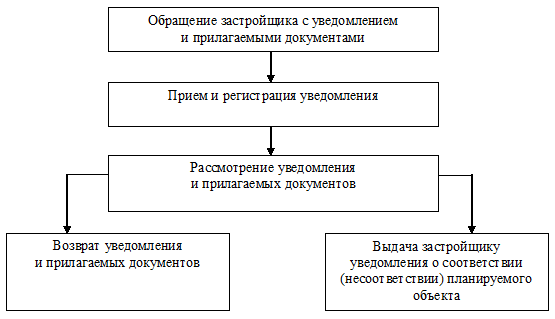 Исполняющий обязанности руководителя УАИ администрации г. Канска                                  Т.А. Апанович